АСКА И ВУКГде се дешава радња ове приче?…………………………………Ко су главни ликови ? …..............……………………………........Каква је Аска? ………………………...........................................................................Шта је Аска највише желела?……………………………………………….......................................Да ли је Аска слушала мајку? …………..............................................…………………………………Кога је Аска срела у шуми ? ...………………………….......................Какав је вук? .......................................………………………….......................Шта је Аска учинила?.........................……………………………………Како је вук реаговао? Зашто?……………………………………………….......................................…………………………………Да ли се Аска спасила?………….………………………………………Зашто Аска никада није причала о догађају у шуми?         ...........................................................         ........................................................... 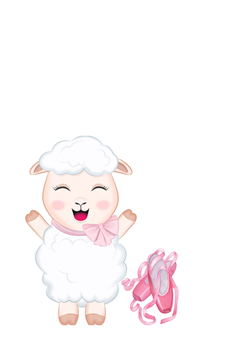 